Шевченко Елена ЕвгеньевнаУчитель русского языка и литературыБОУ г.Омска «Лицей №66»г.ОмскУстный журнал« Живи, Природы красота!»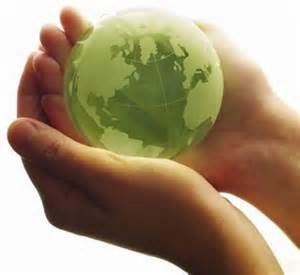 Форма: устный журнал для учащихся 5-7 классов.Цель: формировать ценностное отношение к миру людей и природе.Задачи:  эмоциональная установка детей на бережное отношение ко всему окружающему миру.сформировать потребность общения с природой, проявление активного к ней отношения, заботы об её состоянии в настоящем и будущем.Эмблема проекта: Изображение Маленького принца на своей планете (см. Приложение 1) 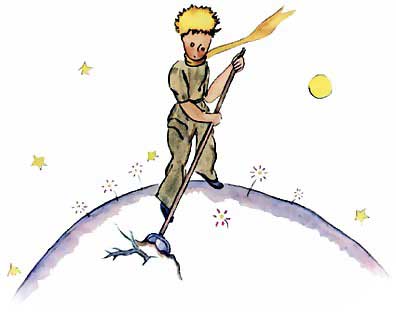 Устный журнал «Душа Природы с нами говорит» является творческим проектом, призванным формировать у обучающихся ценностное отношение к миру людей и природе, дать эмоциональную установку на бережное и ответственное отношение ко всему окружающему миру.Работа над проектом – это очень эффективное средство активизации познавательной деятельности учащихся, развития креативности и одновременно формирование определённых личностных качеств.В ходе работы над проектом учащиеся, организованные в группы по 4-5 человек, готовили и защищали мини-проекты по темам:1 группа: «Душа поэзии – Природа!» ( Русская природа в изображении поэтов и художников)2 группа: «Природа в музыке»3 группа: «Маленький принц спешит на помощь» (создание экологической сказки)4 группа: «Жалобная книга Природы»Данный проект является межпредметным – интегрируется смежная тематика из нескольких предметов: литературы, изобразительного искусства, музыки, экологии.СодержаниеНазвание страниц журнала:« Душа поэзии – Природа!»  «Дивный мир вокруг нас»  « Жалобная книга Природы»«Творческая!» (Маленький принц спешит на помощь)«Природа ждёт!»Ход мероприятия.1 страница «Душа поэзии – Природа!»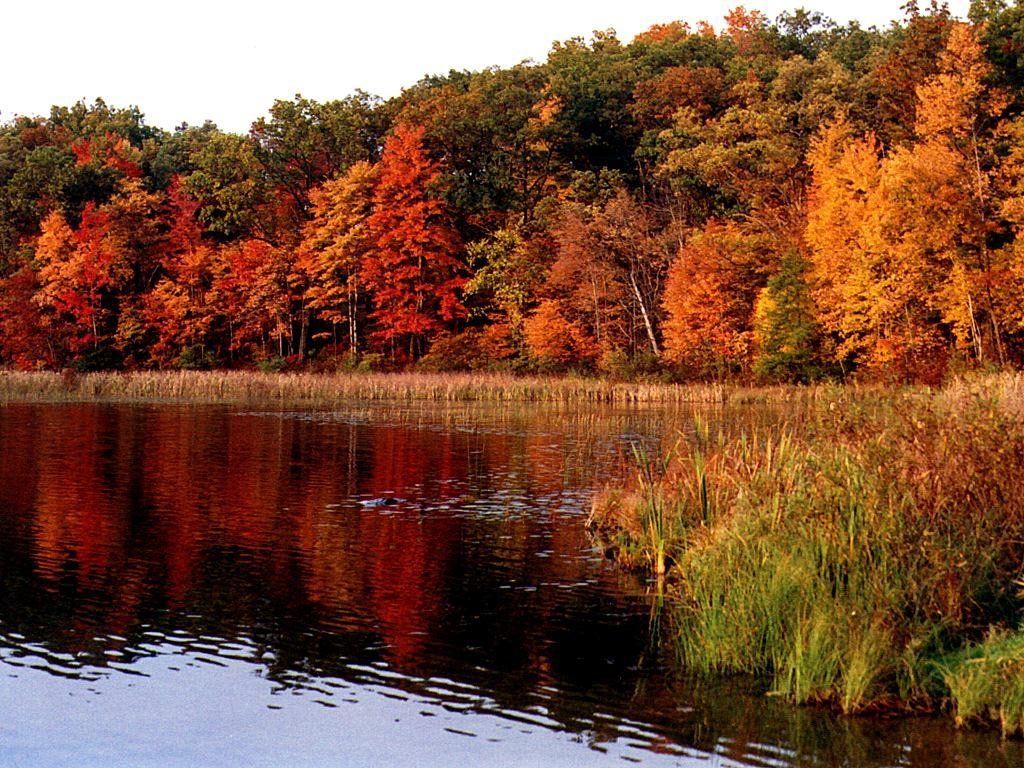 Ведущий: Ребята! Мы приглашаем вас полистать страницы нашего Устного журнала! В нашем путешествии вы ощутите красоту русской природы, которая вдохновляла поэтов, художников и музыкантов.  Вы полистаете Жалобную книгу Природы. Вы встретитесь с Маленьким принцем, который захотел помочь нашей планете. Вы будете сопереживать Природе, которая ждёт от нас Любви и Заботы. Мы живём с вами на прекрасной планете с изумительной Природой (изображения Природы России см. в Приложении 2).  Самые мягкие и трогательные стихи и картины написаны русскими поэтами, писателями и художниками о нашей природе (изображения с картинами русских художников см. в Приложении 3).1 ученик : Плещеев А.Н. «Осень наступила»Осень наступила, 
Высохли цветы, И глядят уныло 
Голые кусты. 
Вянет и желтеетТравка на лугах. 
Только зеленеет 
Озимь на полях.Туча небо кроет, 
Солнце не блестит. 
Ветер в поле воет,2 ученик: Вяземский П.А. «Здравствуй, в белом сарафане»Здравствуй, в белом сарафане
Из серебряной парчи!
На тебе горят алмазы,
Словно яркие лучи.
Ты живительной улыбкой,
Свежей прелестью лица
Пробуждаешь к чувствам новым
Усыпленные сердца!
Здравствуй, русская молодка,
Раскрасавица-душа,
Белоснежная лебедка,
Здравствуй, матушка-зима!..
Нам не страшен снег суровый,
С снегом – батюшка-мороз,
Наш природный, наш дешевый
Пароход и паровоз.
Ты у нас краса и слава,
Наша сила и казна,
Наша бодрая забава,
Молодецкая зима!..            3 ученик: Толстой А.К. «Вот уж снег последний тает»Вот уж снег последний в поле тает,
Теплый пар восходит от земли,
И кувшинчик синий расцветает,
И зовут друг друга журавли.
Юный лес, в зеленый дым одетый,
Теплых гроз нетерпеливо ждет;
Все весны дыханием согрето,
Все кругом и любит и поет;
Утром небо ясно и прозрачно,
Ночью звезды светят так светло;
Отчего ж в душе твоей так мрачно
И зачем на сердце тяжело?
Грустно жить тебе, о друг, я знаю,
И понятна мне твоя печаль:
Отлетела б ты к родному краю
И земной весны тебе не жаль.4 ученик:  Тютчев Ф.И. « В небе тают облака»В небе тают облака, 
И, лучистая на зное, 
В искрах катится река, 
Словно зеркало стальное...
Час от часу жар сильней, 
Тень ушла к немым дубровам, 
И с белеющих полей 
Веет запахом медовым.
Чудный день! Пройдут века — 
так же будут, в вечном строе, 
Течь и искриться река 
И поля дышать на зное.2 страница «Дивный мир вокруг нас»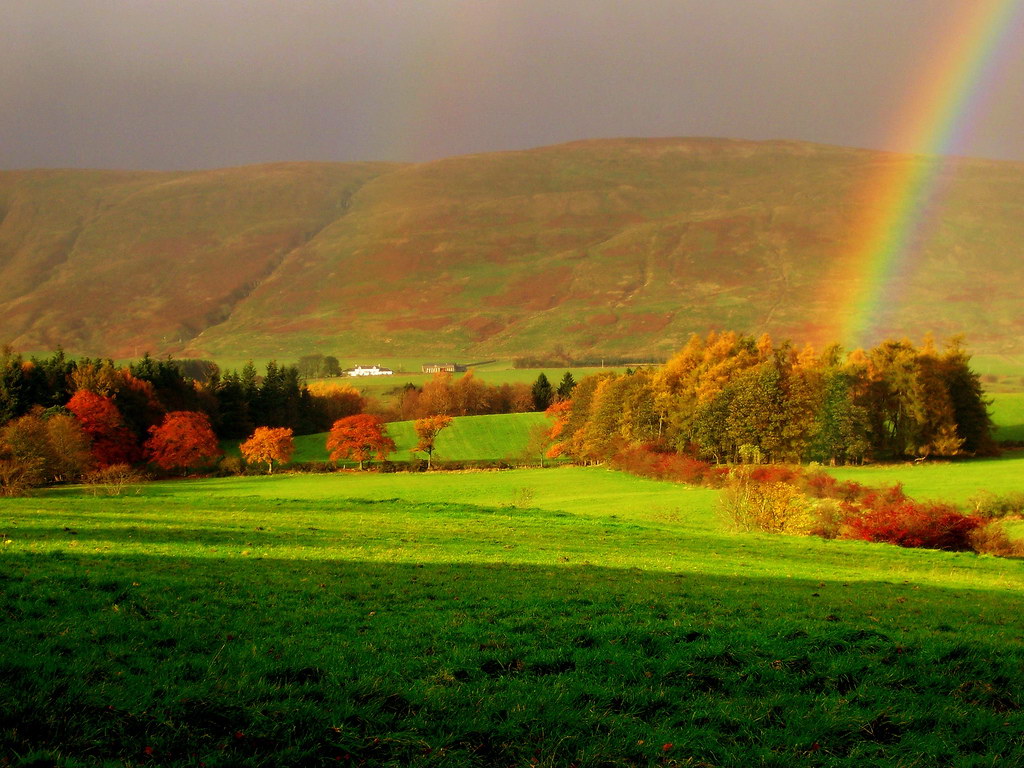 Ведущий: Не только классики воспевали красоту русской природы. И для современных поэтов удивительная красота природы  служит источником постоянного вдохновения. Давайте же и мы окунёмся в этот «восторг души»…(далее ученики выступают под мелодию П.И.Чайковского из альбома «Времена года». Иллюстрации для сопровождения см. в Приложении 4)1 ученик: Изменить состоянье души может лес,Над рекой красота небосвода,Дивный мир совершает так много чудес,Всегда радует сердце природа.На замёрзшую землю посыплет снега,На застывшие тихие воды,           Станут белыми избы, поля и луга,Скатерть белая есть у природы.Жизнь украсит прекрасней, чем диво, весна,Вмиг заполнит в душе нектар соты,И порадует сердце любовью сполна,Море счастья в анналах природы.           Придёт летом иная для сердца пора,И изменят жизнь летние моды,Коррективы вмиг вносит большая жара,Обнажится краса у природы.А какой распрекрасный у лета закат!Он считает прожитые годы,Дождь осенний начнёт золотой листопад,Запас красок большой у природы.2 ученик: Краса природы – радости основа,Жизнь с радостью становится легка,За горизонт уходит солнце снова,Последний луч украсил облака.       Сияет небо, будто бы зарница,И звёзды ярко загорятся вдруг,            На землю ночь опустится, как птица,Разбросит крылья чёрные вокруг.3 ученик: Природа ярче всякого искусства,В душе свершать способна чудеса,Рождаются возвышенные чувства,Когда, куда ни глянь, вокруг краса.Сияют звёзды, словно мандарины,Спустила чёрный полог ночь уже,Окрасила вокруг всё в цвет единый,От ярких звёзд восторг царит в душе.4 ученик: На душе и радость, и покой,Хорошо в гостях быть у природы,Звонкий крик кукушки за рекойМне считает жизненные годы.Зелена, как изумруд, трава,Ветви в воду опустили ивы,И кукушка в счёте лет права,День погожий – жизни час счастливый.5 ученик:             Красота везде, со всех сторон,На воде от солнца позолота,Певчих птиц весёлый перезвонСлышать бесконечно мне охота. Радость пью от красоты реки,Наслаждаюсь изумрудом луга,В летние погожие денькиХороша река,  души подруга.        Страница 3 « Жалобная книга Природы»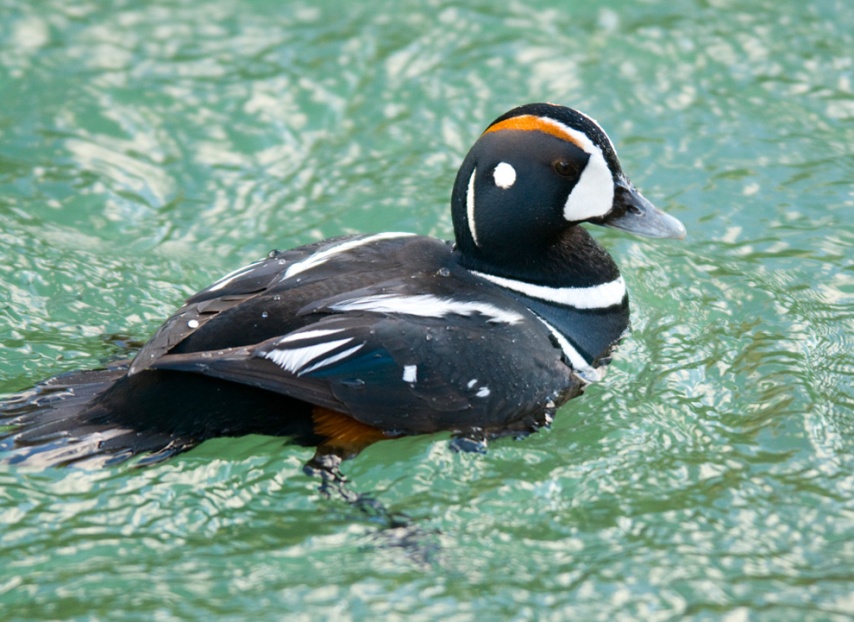 Ведущий: Ребята! Эту страницу мы назвали « Жалобная книга Природы». Как вы думаете, почему? 1 ученик ( отвечая на вопрос ведущего): На земле исчезают цветы,
С каждым годом заметнее это.
Меньше радости и красоты
Оставляет нам каждое лето.
Откровенье цветов луговых
Нами понято было едва – ли.
Беззаботно топтали мы их,
И, безумно, безжалостно рвали.
А потом в толчее городской,
Мы охапки тащили устало.
И не видели, как из-под ног,
Молчаливо, дыша еле-еле.
Обречённо глядел василёк,
Безнадёжно гвоздики глядели…Ведущий: Если бы наша планета могла говорить, она бы уже кричала: «Я в опасности! Люди, остановитесь! Помогите мне выжить!»  Но мы, люди, продолжаем губить природу. Мы представили, что Природа нашей планеты написала Жалобную книгу – на Человека! Вот какие записи в ней могли бы быть: 1 ученик: Дерево, Цветок, Трава и ПтицаНе всегда умеют защищаться.Если будут уничтожены они,На планете вы останетесь одни! 2 ученик: Мы, леса, просим людей не поджигать нас и не засорять!3 ученик:  «Я – воробей. Человек вырубает леса, и мне негде вить гнёзда. Зимой очень холодно. Я был бы рад, если человек сделает мне кормушку. Мне станет тепло, и я буду сытым»4 ученик: Я – рыба. Люди засоряют реки и моря нефтью. Из-за этого многие мои родственники погибают и мне становится одиноко! 5 ученик: Я – амурский горал. Некоторые даже не знают, кто я, - так мало нас осталось! Человек нас истреблял, и мы на грани исчезновения! 6 ученик: Я – атмосфера, и вот моя жалоба. Не загрязняйте меня промышленными отходами. Не пользуйтесь аэрозолями и не сжигайте мусор. Вы губите меня и уничтожаете озоновый слой. Все вместе: Я – Природа – нуждаюсь в помощи Человека!4 страница «Творческая»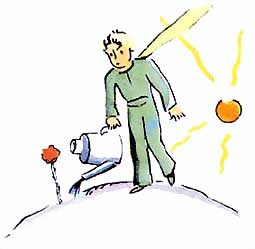 Ведущий: Ребята, следующая страничка нашего журнала – Творческая. Она расскажет о вашем хорошем знакомом – золотоволосом мальчике, который хотел всем помочь, - о Маленьком принце. Дошла до Маленького принца весть о том, что на Земле, планете людей, обижают Природу. (изображения Маленького принца см. в Приложении 5)1 ученик: «Непорядок, - подумал Маленький принц. – Ведь планета для её жителей - это дом. А дом надо беречь!»  «Вот я, - рассуждал Маленький принц, - каждый день на своей маленькой планете чищу вулканы, выпалываю корни баобабов, чтобы они не завладели планетой. У меня есть правило: встал поутру, умылся, привел себя в порядок – и сразу же приведи в порядок свою планету! Ведь мы в ответе за свою планету… А что же будет с Землёй, если на ней люди обижают Природу?!»2 ученик: И отправился Маленький принц с перелётными птицами на планету Земля – помочь Природе! « Какая красивая планета! – воскликнул Маленький принц, когда впервые увидел Землю. – Какие чудесные поляны, душистые сосновые боры и веселые берёзовые перелески! Какое лазурное  небо, какие зеркальные реки!»Но, гуляя по густому лесу, Маленький принц услышал и увидел, как живут звери и птицы, о чём разговаривают между собой белоствольные деревья.3 ученик: « Помогите! На помощь! Спасите!» - шелестели стройные березки своими изумрудными листочками. «  Помогите! Погибаем!» - вторили им тоненькими голосками лесные птицы. И даже лесной врач, дятел, выстукивал что-то, похожее на сигнал «SOS!»Оглянулся Маленький принц вокруг, присмотрелся. Всюду по лесу чадили костры, окруженные кучами набросанного мусора. Где-то вдалеке люди рубили, пилили, ломали , поджигали лес… И  даже небо недовольно хмурилось свысока. Маленький принц шёл по лесу – затоптанному, захламленному, побитому. И всё-таки лес старался затянуть раны травой, закрыть ушибы мхом, припудрить ожоги прелыми листьями и грибами. Лес очень хотел выжить…4 ученик: А Маленький принц очень хотел помочь Природе, которую губил Человек. Но что он мог сделать?! И тогда он подумал, что зорко одно лишь сердце…И он дождался темной – претёмной ночи. Запрокинул высоко голову и силой своего желания стал  зажигать на небе маленькие серебристые звёздочки. Миллионы небесных цветов загорались в небе и слагались в дивное послание людям планеты Земля: « Ваша планета – это прекрасный голубой шарик в космическом пространстве. Она в твоих руках, Человек! Помоги ей!» Маленький принц верил в людей.5 страница « Природа ждёт!»( изображения. см.в Приложении 6)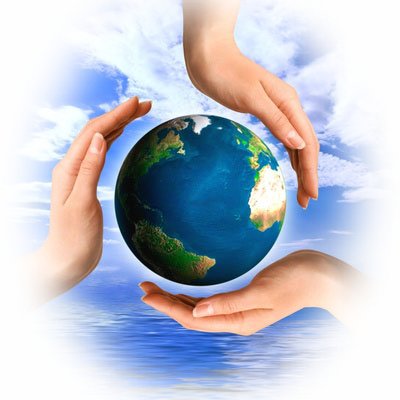 Ведущий: Ребята! У всех у нас – людей, есть одна общая мать – Природа! У ней для всех хватает доброты,
И мы живем, запечатлев навеки,
В душе ее прекрасные черты —
Поля, луга, леса, моря и реки.1 ученик: Три клада у природы есть:
Вода, земля и воздух — три ее основы.
Какая бы не грянула беда —
Все возродится снова. 2 ученик: Но если...
Впрочем, в наш жестокий век
Понятно всем, Что это «если» значит.
О, человек!
Природа-мать ни рек и ни морей
От глаз твоих не прячет.3 ученик: Ни росных трав, ни голубых озер...
Цени ее доверие, природы!
Не обмани его! И в темный лес входи,
Как в храм под мраморные своды.1 ученик: Всё на земле устроено на ять! Ничто Природа не творила слепо. - Зачем над твердью распахнула небо она? 2 ученик: Чтоб птице птицу догонять.1 ученик: Зачем, не ставя в грош свои труды, она так щедро расплескала воду?2 ученик: Затем, чтоб рыбам тоже дать свободу передвигаться в поисках еды. 1 ученик: Но вот она пустила по земле, гордясь своим уменьем,  человека. «Тебе, - сказала, - всё:  моря и реки, леса и долы - всё тебе, навеки! Весь белый свет! И звёзды в том числе! Бери! Остри свой разум - и владей!» 2 ученик: И отошла. И встала за плечами. ...Прошли века. Счастливая вначале, теперь глядит Природа на людей угрюмо... Словно их не узнаёт. 1 ученик: Глядит, глядит, как будто вопрошает. Глядит - и что-то, кажется, решает... 2 ученик: А может,  терпеливо что-то ждёт...?Ведущий: Ребята! Давайте жить так, чтобы оправдать ожидания Природы. Давайте радоваться жизни и творить добрые дела. 1 ученик:Нам жить в одной семье,
Нам петь в одном кругу,
Идти в одном строю,
Лететь в одном полете. Давайте сохраним
Ромашку на лугу.
Кувшинку на реке
И клюкву на болоте.О, как природа-мать
Терпима и добра!
Но чтоб ее лихая
Участь не постигла.2 ученик:Давайте сохраним
На стрежнях – осетра.
Касатку в небесах,
В таежных дебрях – тигра.Коль суждено дышать
Нам воздухом одним.
Давайте-ка мы все
Навек объединимся.Давайте наши души
Вместе сохраним,
Тогда мы на Земле
И сами сохранимся! Литература:Россияне: Сборник стихов поэтов Российской Федерации. – М.: Современник, 1987. Сергей Викулов. Избранные произведения: В двух томах. – М., 1982. А. Болутенко. Сборник стихов: Стихи о красоте природы. http://ab28ru.narod.ru